United Memorial Funeral Home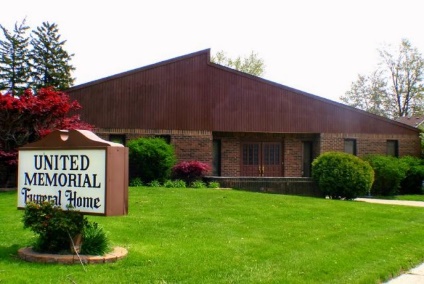 75 Dickinson St.Mt. Clemens, MI. 48043(586)463-8800     fax (586)463-8845  Email:admin@unitedmemorialfh.com
www.unitedmemorialfh.com       	  Cynthia Howell, Funeral Director	Funeral arrangements for: James PlattFamily Hour: Saturday, September 19, 2020 9:00 a.m.	United Memorial Funeral Home	75 Dickinson St.	Mount Clemens, MI. 48043	 Funeral: Saturday, September 19, 2020 10:00 a.m.	United Memorial Funeral Home	75 Dickinson St.	Mount Clemens, MI. 48043	Burial:  Clinton Grove Cemetery